全国工商管理专业学位研究生教育指导委员会关于举办首届全国MBA培养院校《公司治理》核心课程师资培训会的通知各有关院校：《公司治理》已纳入MBA的核心课程，为有效促进该领域教师教学能力，提高师资水平，并为全国MBA培养院校从事相关领域教学的学者们提供一个相互学习、交流的平台，按照全国工商管理专业学位研究生教育指导委员会2021年度工作计划，现定于8月10至12日在云南省昆明市举行本年度全国MBA培养院校《公司治理》核心课程师资培训会。现将相关事宜通知如下：一、会议内容本次师资培训会议将围绕公司治理教学目的、教学内容和教学方法展开培训与研讨。会议将邀请相关领导、公司治理教学与研究的资深教授，以及企业高管和企业家出席此次会议。会议内容有：公司治理课程发展与演进趋势解读公司治理课程教学体系设计与创新（3）数智化时代公司治理教学模式创新（4）公司治理MBA人才培养的能力研讨（5）公司治理教材建设与课程思政研讨（6）公司治理产教融合基地建设研讨会议形式包括主题发言、教学示范、分组讨论、圆桌论坛等。二、会议组织本次会议由全国工商管理专业学位研究生教育指导委员会主办，中国公司治理研究院、云南财经大学商学院、浙江工商大学工商管理学院共同承办。三、参会人员全国MBA培养院校从事《公司治理》及相关课程教学与研究工作的教师。四、会议时间和地点报到时间：2021年8月10日10:00-22:00、8月11日上午 8:00-8:30会议时间：2021年8月11日-12日会议报到地点：云南省昆明市花之城豪生国际大酒店薰衣草苑一楼签到处会议地点：云南省昆明花之城豪生国际大酒店怡美会议厅D1厅五、投稿方式与截止时间欢迎参会教师投稿，稿件类型鼓励但不限于以下四类：A：教学研究论文。B：教学案例及说明：推荐某个案例库中的某个入库案例并说明使用心得，新开发未入库案例及教学应用情况，其他形式的教学案例等。C：教学大纲及课程设计：课堂大纲样本及内在逻辑框架，学员关于课程内容的认知状态和学习期望、教学技巧的运用和课堂控制等。D: 教学视频与课程思政视频（提供百度云盘链接）投稿方式：仅接受PDF格式的电子邮件投稿，稿件一律采用五号字体按单行距排版，篇幅7-15页为宜。邮件主题务必注明：投稿-公司治理师资培训-姓名-工作单位-稿件类型（A/B/C/D）。投稿截止时间：2021年7月30日。投稿方式：发送电子邮件给（龙蕾瑾：businessschool@ynufe.edu.cn）六、参会确认回执为保证会议筹备与服务工作的质量，请欲参加会议的代表填写回执，并于2021年7月20日前通过电子邮件返回给会议联系人（龙蕾瑾：businessschool@ynufe.edu.cn）。邮件主题请注明“报名-公司治理师资培训-姓名”。七、会议费用（1） 会议收取会务费每人2000元，差旅和住宿费自理。（2） 本次会议委托会务公司云南智衡教育咨询有限公司协助办理会议费收取方式：报到前汇款或报到现场POS机收费收款人名称：云南智衡教育咨询有限公司开户行：招商银行股份有限公司昆明高新支行帐  号：871909636910902发票说明：本次会议由云南智衡教育咨询有限公司开具内容为会务费的发票，提前支付会务费统一在报到时领取。发票默认为增值税普通发票，如有特殊情况，请与工作人员说明。重要提示:1.请务必在汇款附言中注明“姓名-公司治理师资培训”，以便会务组及时查询款项到账情况。2.请将包含汇款人信息的银行柜台凭单扫描件或网银转账截图，用电子邮件附件形式发至论坛会务邮箱（龙蕾瑾：businessschool@ynufe.edu.cn），邮件主题处请注明“汇款-公司治理师资培训-××院校××人”，并在邮件中写明开票信息（发票名称、纳税人识别号）。（4）酒店地址：协议酒店：昆明花之城豪生国际大酒店薰衣草苑（以会议名称“全国MBA教指委公司治理师资培训”作为预订依据）地址：云南省昆明市盘龙区金瓦路8118号花之城内（交通指南见附件2）协议价为：大床房/标准间均为380 元/天（含早）预订电话：陈朝慈，手机15925143205，座机0871-66030292温馨提示：请参会代表根据以上信息自行预订酒店，会务组不负责本次会议酒店的预订和取消。8月份为云南旅游旺季，酒店房源有限，请尽量于7月31日前预订。八、会议联系人张一帅 手机：18611427167   李元祯 手机：13820981672 龙蕾瑾 手机：17787114199 电子邮箱：businessschool@ynufe.edu.cn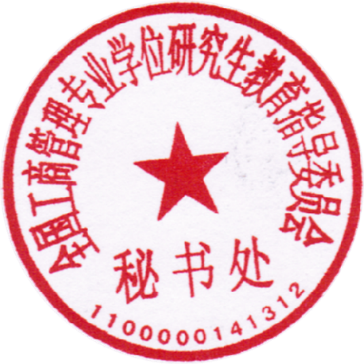 全国工商管理专业学位研究生教育指导委员会秘书处2021年7月5日附件1参会回执请拟参会者于7月20日前发送至研讨会邮箱：businessschool@ynufe.edu.cn附件2酒店交通指南一、酒店信息酒店名称：云南省昆明花之城豪生国际大酒店薰衣草苑地址：云南省昆明市盘龙区金瓦路8118号花之城内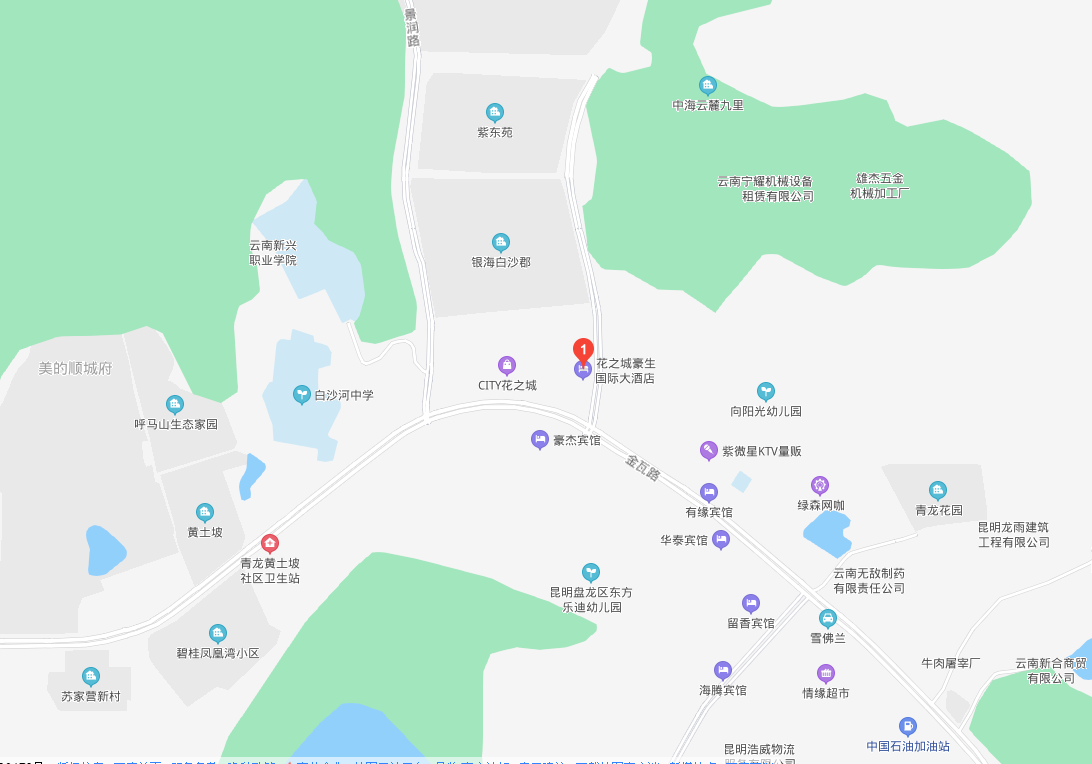 二、昆明火车站至酒店1.公共交通：永胜路站乘坐60路公交车至花之城广场站;2.出租车/网约车:全程约15公里，耗时约55分钟，费用约40元。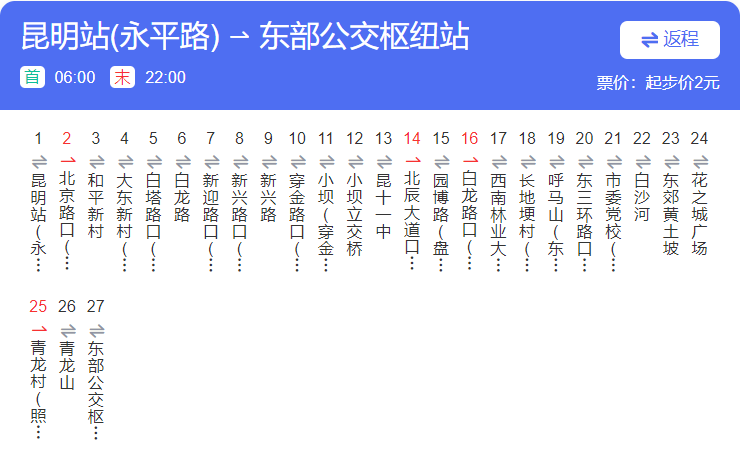 
    三、昆明高铁站至酒店1.公共交通：乘坐地铁1号线至东风广场站，换乘3号线至东部汽车客运站，然后换乘公交车60路/29路/22路/K8路/K9路至花之城广场站。注：（1）1号线运行时间：始06:20，末22:20；（2）3号线运行时间：始06:20，末22:45。2.出租车/网约车:全程约34公里，耗时约40分钟，费用约100元。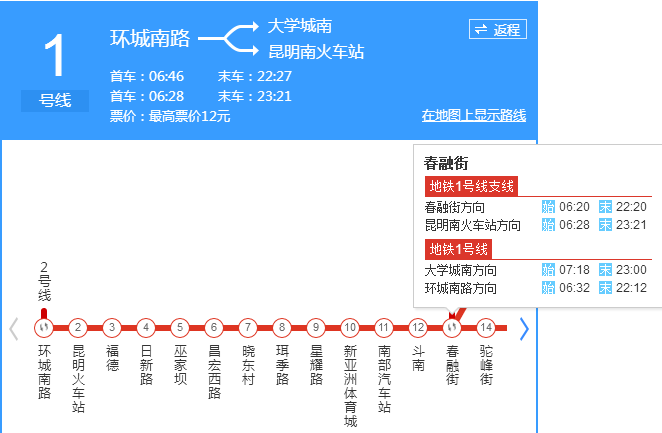 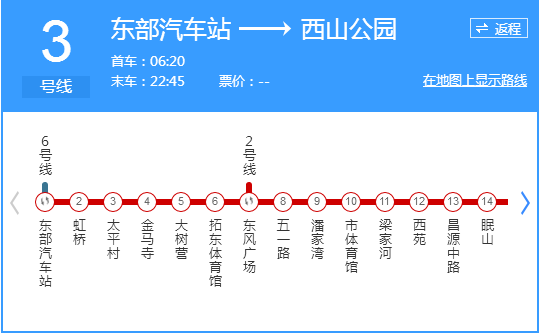 四、长水机场至酒店1.公共交通：从机场乘坐6号线至东部客运站，换乘从东部客运站发出的任意一趟公交车至花之城广场站（3个站的距离，耗时约10分钟）；2.出租车或网约车：全程约19公里，耗时约25分钟，费用约60元。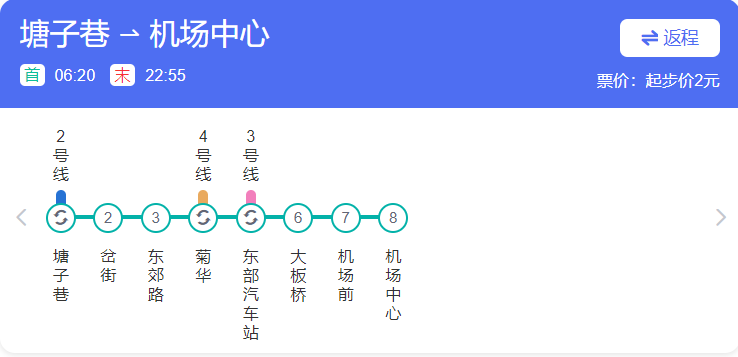 从长水机场乘至酒店全程19公里，预计25分钟，费用60元左右。姓名性别性别性别手机号码职称职务职务职务email邮箱单位名称研究方向开票抬头纳税人识别号贵校开设的公司治理方面课程情况贵校开设的公司治理方面课程情况名称                 课时       课程性质（请选择）：  必修课        选修课名称                 课时       课程性质（请选择）：  必修课        选修课名称                 课时       课程性质（请选择）：  必修课        选修课名称                 课时       课程性质（请选择）：  必修课        选修课名称                 课时       课程性质（请选择）：  必修课        选修课您是否讲授相关课程？您是否讲授相关课程？名称                 课时       课程性质（请选择）：  必修课        选修课名称                 课时       课程性质（请选择）：  必修课        选修课名称                 课时       课程性质（请选择）：  必修课        选修课名称                 课时       课程性质（请选择）：  必修课        选修课名称                 课时       课程性质（请选择）：  必修课        选修课您认为公司治理教学面临的最大挑战或困难是什么？您认为公司治理教学面临的最大挑战或困难是什么？您最希望在本次本次师资培训会上研讨的内容是什么？您最希望在本次本次师资培训会上研讨的内容是什么？您对本次师资培训会有何建议？您对本次师资培训会有何建议？